Washington Township Green Team Meeting AgendaMonday July 2nd 2018 6:30pmWashington Township Municipal Building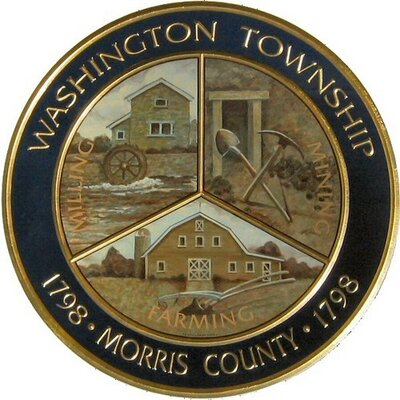 Members Present:  __x_Chairman Dan Ross  _x__Member Paula Ross,  __x_Member Patricia Homer __Committee Liaison Ken Short__Township Committeeman Gregg Forsbrey  ____ Member Valerie WalshOthers Present: ___Town Administrator Andrew Coppola __x_David Belsky __x_Denise Spina-Belsky 6:30pm Meeting Call to Order6:35-7:10pm Old Business; Harrington Fields Pollinator MeadowFinal Report and Addendum sent to ANJEC Recognition in the Observer Tribune.  Discussing a watering schedule?Looking ahead to bench installation, maintenance and trail work. TREX ChallengeChallenge completed, updates on benches?Any ideas or suggestions for something similar?7:10-7:45pm New Business: Green MarketUpdates on progress, new starting date, new vendors, visiting Chester MarketAddressing new obstacles or barriers to progress, mitigating concerns.Parking signage updates, last minute concerns.Market tasks, objectives and roles.Green Festival Updates, thoughts on new vendors or non-profits?   Sponsors, approaching the Long Valley-Chester Rotary Club?Passport game, potential of market vendor making custom stamps? Proposed theme of reducing plastic, any new prizes suggestions?  7:45-8:00pm- Upcoming initiatives: Installing benches and working with the Ad Hoc Trails Committee on implementing the interpretative path, aiming for late summer butterfly release?Meeting with AJ to discuss possible partnership with the LVMS on front rain garden?Fall Clean Communities Week/ Paper Shredding event. New opportunities to collaborate? Pooling volunteers?8:00-8:15pm- Miscellaneous: Fundraising- New ideas? Any new grants available?  8:15-8:30pm- Open discussion: Increasing membership, Bolstering Outreach, Updates on Social Media Page? (500 likes this week!) Need to create a page for the Market as well. 